U.S. Department Labor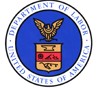 Employment and Training AdministrationOMB Approval No. 1205-0039 Expiration Date: Dec. 31, 2018For Official Use OnlyComplaint/Apparent Violation Form8.	Description of Complaint or Apparent Violation (If additional space is needed, use separate sheet(s) of paper and attach to this form)I CERTIFY that the information furnished is true and accurately stated to the best of my knowledge. I AUTHORIZE the disclosure ofCertification  this information to other enforcement agencies for the proper investigation of my complaint. I UNDERSTAND that my identity will be kept confidential to the maximum extent possible, consistent with applicable law and a fair determination of my complaint.Part II. For Official Use OnlyPublic Burden StatementPersons are not required to respond to this collection of information unless it displays a currently valid OMB Control Number. Obligation to reply is required to obtain or retain benefits (44 USC 5301). Public reporting burden for this collection is estimated to average 30 minutes per response, including the time to review instructions, search existing data sources, gather and maintain the data needed, and complete and review the collection of information. Send comments regarding this burden estimate or any other aspect of this collection, including suggestions for reducing this burden, to the U.S. Department of Labor, Employment and Training Administration, Office of Workforce Investment, Room C-4510, 200 Constitution Avenue, NW, Washington, DC 20210.Complaint No.Complaint No.Date ReceivedDate ReceivedDate ReceivedDate ReceivedPart I. Complainant’s InformationPart I. Complainant’s InformationRespondent’s InformationRespondent’s Information1. Name of Complainant (Last, First, Middle Initial)1. Name of Complainant (Last, First, Middle Initial)4.  Name of Person, Company, or Agency the Complaint is Made Against4.  Name of Person, Company, or Agency the Complaint is Made Against2a.  Permanent Address (No., St., City, State, ZIP Code)2a.  Permanent Address (No., St., City, State, ZIP Code)5.  Name of Employer (if different from Part I #4 above) /One-Stop Office5.  Name of Employer (if different from Part I #4 above) /One-Stop Officeb.  Temporary Address (if Appropriate)b.  Temporary Address (if Appropriate)6.  Address of Employer/One-Stop Office6.  Address of Employer/One-Stop Office3a.  Permanent Telephone(	)	-b.   Temporary Telephone(	)	-b.   Temporary Telephone(	)	-7.  Telephone Number of Employer/One-Stop Office(	)	-7.  Telephone Number of Employer/One-Stop Office(	)	-9.  Signature of Complainant10.  Date Signed               /	/Migrant or Seasonal Farmworker?Yes	NoComplaint or Apparent Violation?       Complaint         Apparent Violation  3.  Type of Complaint or Apparent Violation        (“X” Appropriate Box(es)):  Employment Service Related             Job Order No.      	           Against Local Employment Service OfficeAgainst EmployerAlleged Violation of Employment Service Regulations         Employment-Related LawIssue(s) involved in Complaint or Apparent           Violation  (“X” Appropriate Box(es)):                     Wage Related	                     Housing                    Child Labor                             Pesticides                    Working Conditions	     Health/Safety                    Migrant and Seasonal	     Disability                     Agricultural Worker                 Discrimination             	                  Protection Act (MSPA)                     Discrimination Other                      (Specify)                                   _____________________________5.   H-2A/Criteria Employer (“X” Appropriate Box(es)):                U.S./Domestic Worker               H-2A Worker               Wages           Transportation               Meals           Housing           Other  	_____________6a. Referrals To Other Agencies (“X” Appropriate Box(es))WHD. U.S. DOL.	OSHA U.S. D.O.L. 	EEOC                            Other  	6a. Referrals To Other Agencies (“X” Appropriate Box(es))WHD. U.S. DOL.	OSHA U.S. D.O.L. 	EEOC                            Other  	6a. Referrals To Other Agencies (“X” Appropriate Box(es))WHD. U.S. DOL.	OSHA U.S. D.O.L. 	EEOC                            Other  	6a. Referrals To Other Agencies (“X” Appropriate Box(es))WHD. U.S. DOL.	OSHA U.S. D.O.L. 	EEOC                            Other  	7.  Address  of  Referral  Agency  (No.,  St.,  City,  State,  ZIP  Code  and Telephone No.)(	)	-  	7.  Address  of  Referral  Agency  (No.,  St.,  City,  State,  ZIP  Code  and Telephone No.)(	)	-  	7.  Address  of  Referral  Agency  (No.,  St.,  City,  State,  ZIP  Code  and Telephone No.)(	)	-  	   b.  Follow-Up                        Monthly   b.  Follow-Up                        Monthly   b.  Follow-Up                        Monthlyc.  Next Follow-up Date             /	/7.  Address  of  Referral  Agency  (No.,  St.,  City,  State,  ZIP  Code  and Telephone No.)(	)	-  	7.  Address  of  Referral  Agency  (No.,  St.,  City,  State,  ZIP  Code  and Telephone No.)(	)	-  	7.  Address  of  Referral  Agency  (No.,  St.,  City,  State,  ZIP  Code  and Telephone No.)(	)	-  	Yes	No  Quarterlyc.  Next Follow-up Date             /	/7.  Address  of  Referral  Agency  (No.,  St.,  City,  State,  ZIP  Code  and Telephone No.)(	)	-  	7.  Address  of  Referral  Agency  (No.,  St.,  City,  State,  ZIP  Code  and Telephone No.)(	)	-  	7.  Address  of  Referral  Agency  (No.,  St.,  City,  State,  ZIP  Code  and Telephone No.)(	)	-  	8.  Explanation of Complaint/Apparent Violation (If additional space is needed, use separate sheet of paper)  9.   Actions Taken on Complaint/Apparent Violation (If additional space is needed for multiple actions taken, use a separate paper):                   Action Taken By: __________________________________________________________     On: ______________________                                                                                     (First and Last Name)                                                                              (Date)              Action Taken:  10.  Complaint /Apparent Violation resolved?        Yes         No If “No”, explain.  11.  Provided other One-Stop Services?         Yes        No If “No”, explain.8.  Explanation of Complaint/Apparent Violation (If additional space is needed, use separate sheet of paper)  9.   Actions Taken on Complaint/Apparent Violation (If additional space is needed for multiple actions taken, use a separate paper):                   Action Taken By: __________________________________________________________     On: ______________________                                                                                     (First and Last Name)                                                                              (Date)              Action Taken:  10.  Complaint /Apparent Violation resolved?        Yes         No If “No”, explain.  11.  Provided other One-Stop Services?         Yes        No If “No”, explain.8.  Explanation of Complaint/Apparent Violation (If additional space is needed, use separate sheet of paper)  9.   Actions Taken on Complaint/Apparent Violation (If additional space is needed for multiple actions taken, use a separate paper):                   Action Taken By: __________________________________________________________     On: ______________________                                                                                     (First and Last Name)                                                                              (Date)              Action Taken:  10.  Complaint /Apparent Violation resolved?        Yes         No If “No”, explain.  11.  Provided other One-Stop Services?         Yes        No If “No”, explain.8.  Explanation of Complaint/Apparent Violation (If additional space is needed, use separate sheet of paper)  9.   Actions Taken on Complaint/Apparent Violation (If additional space is needed for multiple actions taken, use a separate paper):                   Action Taken By: __________________________________________________________     On: ______________________                                                                                     (First and Last Name)                                                                              (Date)              Action Taken:  10.  Complaint /Apparent Violation resolved?        Yes         No If “No”, explain.  11.  Provided other One-Stop Services?         Yes        No If “No”, explain.8.  Explanation of Complaint/Apparent Violation (If additional space is needed, use separate sheet of paper)  9.   Actions Taken on Complaint/Apparent Violation (If additional space is needed for multiple actions taken, use a separate paper):                   Action Taken By: __________________________________________________________     On: ______________________                                                                                     (First and Last Name)                                                                              (Date)              Action Taken:  10.  Complaint /Apparent Violation resolved?        Yes         No If “No”, explain.  11.  Provided other One-Stop Services?         Yes        No If “No”, explain.8.  Explanation of Complaint/Apparent Violation (If additional space is needed, use separate sheet of paper)  9.   Actions Taken on Complaint/Apparent Violation (If additional space is needed for multiple actions taken, use a separate paper):                   Action Taken By: __________________________________________________________     On: ______________________                                                                                     (First and Last Name)                                                                              (Date)              Action Taken:  10.  Complaint /Apparent Violation resolved?        Yes         No If “No”, explain.  11.  Provided other One-Stop Services?         Yes        No If “No”, explain.8.  Explanation of Complaint/Apparent Violation (If additional space is needed, use separate sheet of paper)  9.   Actions Taken on Complaint/Apparent Violation (If additional space is needed for multiple actions taken, use a separate paper):                   Action Taken By: __________________________________________________________     On: ______________________                                                                                     (First and Last Name)                                                                              (Date)              Action Taken:  10.  Complaint /Apparent Violation resolved?        Yes         No If “No”, explain.  11.  Provided other One-Stop Services?         Yes        No If “No”, explain.12a.      Name and Title of Person Receiving Complaint12a.      Name and Title of Person Receiving Complaint12a.      Name and Title of Person Receiving Complaint12a.      Name and Title of Person Receiving Complaint12a.      Name and Title of Person Receiving Complaint 12b.     Office Address (No., St., City, State, ZIP Code) 12b.     Office Address (No., St., City, State, ZIP Code)12c.    Phone No.        (	)   	-12c.    Phone No.        (	)   	-12c.    Phone No.        (	)   	-12c.    Phone No.        (	)   	-12c.    Phone No.        (	)   	- 12d.	Signature12e.  Date         /	/